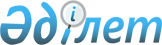 О дополнительном регламентировании порядка проведения собраний, митингов, шествий, пикетов и демонстраций и о признани утратившим силу решение Шымкентского городского маслихата от 17 марта 2016 года № 58/450-5с "О дополнительном регламентировании порядка проведения собраний, митингов, шествий, пикетов и демонстраций"
					
			Утративший силу
			
			
		
					Решение маслихата города Шымкент от 11 декабря 2019 года № 58/508-6с. Зарегистрировано Департаментом юстиции города Шымкент 20 декабря 2019 года № 78. Утратило силу решением маслихата города Шымкент от 22 июня 2020 года № 67/598-6c
      Сноска. Утратило силу решением маслихата города Шымкент от 22.06.2020 № 67/598-6с (вводится в действие по истечении десяти календарных дней после дня его первого официального опубликования).
      В соответствии со статьей 10 Закона Республики Казахстан от 17 марта 1995 года "О порядке организации и проведения мирных собраний, митингов, шествий, пикетов и демонстраций в Республике Казахстан", маслихат города Шымкент РЕШИЛ:
      1. Утвердить порядок проведения собраний, митингов, шествий, пикетов и демонстраций в городе Шымкент, согласно приложению к настоящему решению.
      2. Признать утратившим силу решение Шымкентского городского маслихата от 17 марта 2016 года № 58/450-5с "О дополнительном регламентировании порядка проведения собраний, митингов, шествий, пикетов и демонстраций" (зарегистрирован в Реестре государственной регистрации нормативных правовых актов за № 3669, опубликовано 6 апреля 2016 года в газете "Панорама Шымкента").
      3. Государственному учреждению "Аппарат маслихата города Шымкент" в установленном законодательством Республики Казахстан порядке обеспечить:
      1) государственную регистрацию настоящего решения в Департамента юстиции города Шымкент;
      2) в течение десяти календарных дней со дня государственной регистрации настоящего решения направление его копии на официальное опубликование в периодические печатные издания, распространяемых на территории города Шымкент;
      3) размещение настоящего решения на интернет-ресурсе маслихата города Шымкент после его официального опубликования.
      4. Настоящее решение вводится в действие по истечении десяти календарных дней после дня его первого официального опубликования. Порядок проведения собраний, митингов, шествий, пикетов и демонстраций Глава 1. Общие положения
      1. Настоящий порядок проведения собраний, митингов, шествий, пикетов и демонстраций, разработан в соответствии со статьей 10 Закона Республики Казахстан от 17 марта 1995 года "О поpядке оpганизации и пpоведения миpных собpаний, митингов, шествий, пикетов и демонстpаций в Республике Казахстан" (далее – Закон) и дополнительно регламентирует порядок (далее - Порядок) проведения собраний, митингов, шествий, пикетов и демонстраций в городе Шымкент.
      2. Под формами выражения общественных, групповых или личных интересов и протеста, именуемых в законодательстве собраниями, митингами, шествиями и демонстрациями, следует понимать также голодовку в общественных местах, возведение юрт, палаток, иных сооружений и пикетирование. Глава 2. Порядок проведения собраний, митингов, шествий, пикетов и демонстраций
      3. О проведении собрания, митинга, шествия, пикета или демонстрации подается заявление – в акимат города Шымкент.
      4. Заявления о проведении собрания, митинга, шествия, пикета или демонстрации подают уполномоченные трудовых коллективов, общественных объединений или отдельных групп граждан Республики Казахстан, достигшие восемнадцатилетнего возраста.
      5. Заявление о проведении собрания, митинга, шествия, пикета или демонстрации подается в письменной форме не позднее чем за 10 дней до намеченной даты их проведения. В заявлении указываются цель, форма, место проведения мероприятия или маршруты движения, время его начала и окончания, предполагаемое количество участников, фамилии, имена, отчества уполномоченных (организаторов) и лиц, ответственных за соблюдение общественного порядка, место их жительства и работы (учебы), дата подачи заявления. Срок подачи заявления исчисляется со дня его регистрации в местном исполнительном органе.
      6. Акимат города Шымкент рассматривает заявление и сообщает уполномоченным (организаторам) о принятом решении не позднее, чем за пять дней до даты проведения мероприятия, указанного в заявлении.
      7. В случае несоблюдения требований пунктов 4 и 5 настоящего Порядка при подаче заявления о проведении мирных собраний, митингов, шествий, пикетов и демонстраций акиматом города Шымкент дается официальный ответ с разъяснением для устранения недостатков. Сроки рассмотрения нового заявления исчисляются с момента его поступления.
      Сноска. Пункт 7 – в редакции решения маслихата города Шымкент от 03.04.2020 № 63/555-6с (вводится в действие по истечении десяти календарных дней после дня его первого официального опубликования).


      7-1. В соответствии со статьей 12 Закона Республики Казахстан от 12 января 2007 года "О порядке рассмотрения обращений физических и юридических лиц", в случае несогласия заявителя с принятым решением, заявитель вправе обратиться в вышестоящий орган или в судебные органы;
      Сноска. Порядок дополнен пунктом 7-1 в соответствии с решением маслихата города Шымкент от 03.04.2020 № 63/555-6с (вводится в действие по истечении десяти календарных дней после дня его первого официального опубликования).


      8. Акимат города Шымкент, в целях обеспечения прав и свобод других лиц, общественной безопасности, а также нормального функционирования транспорта, объектов инфраструктуры, сохранности зеленных насаждений и малых архитектурных форм, при необходимости предлагает обратившимся с заявлением иные время и место проведения мероприятия.
      9. Собрания, митинги, шествия, пикеты и демонстрации, а также выступления их участников проводятся в соответствии с целями, указанными в заявлении, в определенные сроки и в обусловленном месте.
      10. При проведении собраний, митингов, шествий, пикетов, демонстраций уполномоченные (организаторы), а также иные участники обязаны соблюдать общественный порядок.
      11. Организаторами и участниками мероприятия запрешается:
      1) препятствование движению транспорта и пешеходов;
      2) создание помех для бесперебойного функционирования объектов инфраструктуры микрорайона (жилого массива);
      3) установление юрт, палаток, иных временных сооружений без согласования с акиматом города Шымкент;
      4) вмешательство в любой форме в деятельность представителей государственных органов, обеспечивающих общественный порядок при проведении мероприятия;
      5) нанесение ущерба зеленым насаждениям, малым архитектурным формам;
      6) иметь при себе холодное, огнестрельное и иное оружие, а также специально подготовленные или приспособленные предметы, которые могут быть использованными против жизни и здоровья людей, для причинения материального ущерба гражданам и собственности юридических лиц.
      12. В случае принятия акиматом города Шымкент решения о запрещении проведении митинга, собрания, шествия, пикета и демонстрации организаторы (уполномоченные) незамедлительно принимают меры, направленные на отмену подготовительных мероприятий и соответствующему оповещению об этом всех потенциальных участников.
      13. Акимат города Шымкент запрещает собрание, митинг, шествие, пикетирование или демонстрацию, если целью их проведения является разжигание расовой, национальной, социальной, религиозной нетерпимости, сословной исключительности, насильственное ниспровержение конституционного строя, посягательство на территориальную целостность республики, а также нарушение других положений Конституции, законов и иных нормативных актов Республики Казахстан, либо их проведение угрожает общественному порядку и безопасности граждан. Все собрания, митинги, шествия, пикеты или демонстрации должны носить мирный характер.
      14. Не допускается проведение массовых мероприятий на объектах железнодорожного, водного и воздушного транспорта, а также у организаций, обеспечивающих обороноспособность, безопасность государства и жизнедеятельность населения (городской общественный транспорт, снабжение водой, электроэнергией, теплом и другими энергоносителями) и учреждений здравоохранения и образования.
      15. Местами проведения собраний, митингов в городе Шымкент определить:
      1) Площадь "Наурыз" (проспект Байдибек би, без номера);
      2) Площадь в парке "Металлургов" (проспект Абая, без номера).
      16. Маршрута проведения шествий и демонстраций в городе Шымкент определить по улице Т.Утегенова (между улицами Т.Рыскулова и У.Аргынбекова).
      17. При пикетировании разрешается:
      1) стоять, сидеть у пикетируемого объекта;
      2) использовать средства наглядной агитации;
      3) выкрикивать краткие лозунги, слоганы по теме пикета.
      18. В случае изменения проведения пикета на иную форму (митинг, собрание, шествие, демонстрацию) требуется получение в установленном порядке разрешение акимата города Шымкент.
      19. Собрания, митинги, шествия, пикеты и демонстрации прекращаются по требованию представителя акимата города Шымкент в случаях, когда:
      1) не было подано заявление;
      2) принято решение о запрещении;
      3) нарушен порядок их проведения, при несоблюдении требований пунктов 11, 13 и 14 настоящего Порядка, а также при возникновении опасности для жизни и здоровья граждан, нарушение общественного порядка.
      Сноска. Пункт 19 с изменением, внесенным решением маслихата города Шымкент от 03.04.2020 № 63/555-6с (вводится в действие по истечении десяти календарных дней после дня его первого официального опубликования).


      20. В случае отказа от выполнения законных требований представителя акимата города Шымкент, по его указанию органами внутренних дел принимаются необходимые меры по прекращению собрания, митинга, шествия, пикета, демонстрации. Глава3. Ответственность за нарушения порядка проведения собраний, митингов, шествий, пикетов и демонстраций
      21. Лица, нарушившие установленный порядок организации и проведения собраний, митингов, шествий, пикетов и демонстраций, несут ответственность в соответствии с законодательством Республики Казахстан.
      22. Материальный ущерб, причиненный во время проведения собраний, митингов, шествий, пикетов и демонстраций их участниками гражданам, общественным объединениям, государству, подлежит возмещению в установленном законом порядке.
      23. Все дополнительные затраты на проведение собрания, митинга, шествия, пикета и демонстрации (по охране общественного порядка, предоставлению помещений, санитарной очистке, освещению и техническому оснащению и другие) возмещаются их организаторами.
					© 2012. РГП на ПХВ «Институт законодательства и правовой информации Республики Казахстан» Министерства юстиции Республики Казахстан
				
      Председатель сессии

      маслихата города Шымкент

Б. Тулегенов

      Секретарь маслихата

      города Шымкент

Г. Ташкараев
Приложение решение маслихата
города Шымкент от 11 декабря 2019
года № 58/508-6с